May 18, 2022Via Certified MailGREAT AMERICAN INSURANCE COMPANYBOND DIVISIONPO BOX 478CINCINNATI OH 45201					RE:	Bond Reinstatement 						CQI Associates LLC                                                                 A-2016-2534371Dear Sir/ Madam:	Please find under cover of this letter the financial instrument filed with the Commission on behalf of CQI Associates LLC because it is not acceptable.  The Commission requires a supplier to file an original bond, letter of credit, continuation certificate, amendment, or other financial instrument as part of a supplier’s licensing requirements under Section 2809(c) of the Pennsylvania Public Utility Code.  The enclosed financial instrument does not have a raised seal for the surety company.   Please file the originally signed and sealed security instrument with my office within 20 days of the date of this letter, preferably by overnight delivery.Sincerely,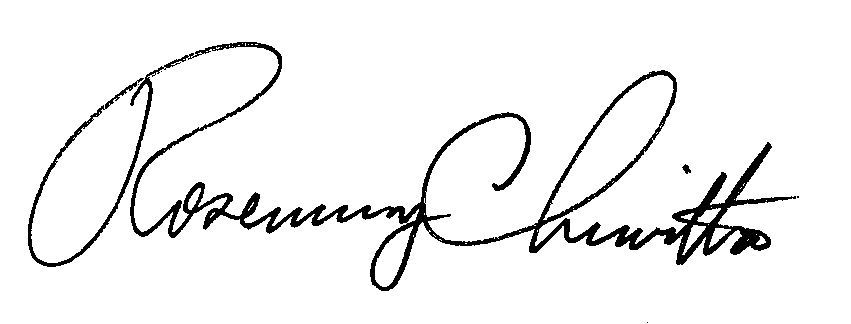 Rosemary ChiavettaSecretary of the CommissionRC:jbsCc: CQI Associates LLC, 10729-B Birmingham Way, Woodstock, MD 21163 (letter only)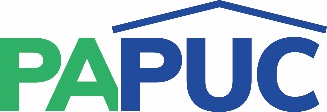 COMMONWEALTH OF PENNSYLVANIAPENNSYLVANIA PUBLIC UTILITY COMMISSIONCOMMONWEALTH KEYSTONE BUILDING400 NORTH STREETHARRISBURG, PENNSYLVANIA 17120IN REPLY PLEASE REFER TO OUR FILE